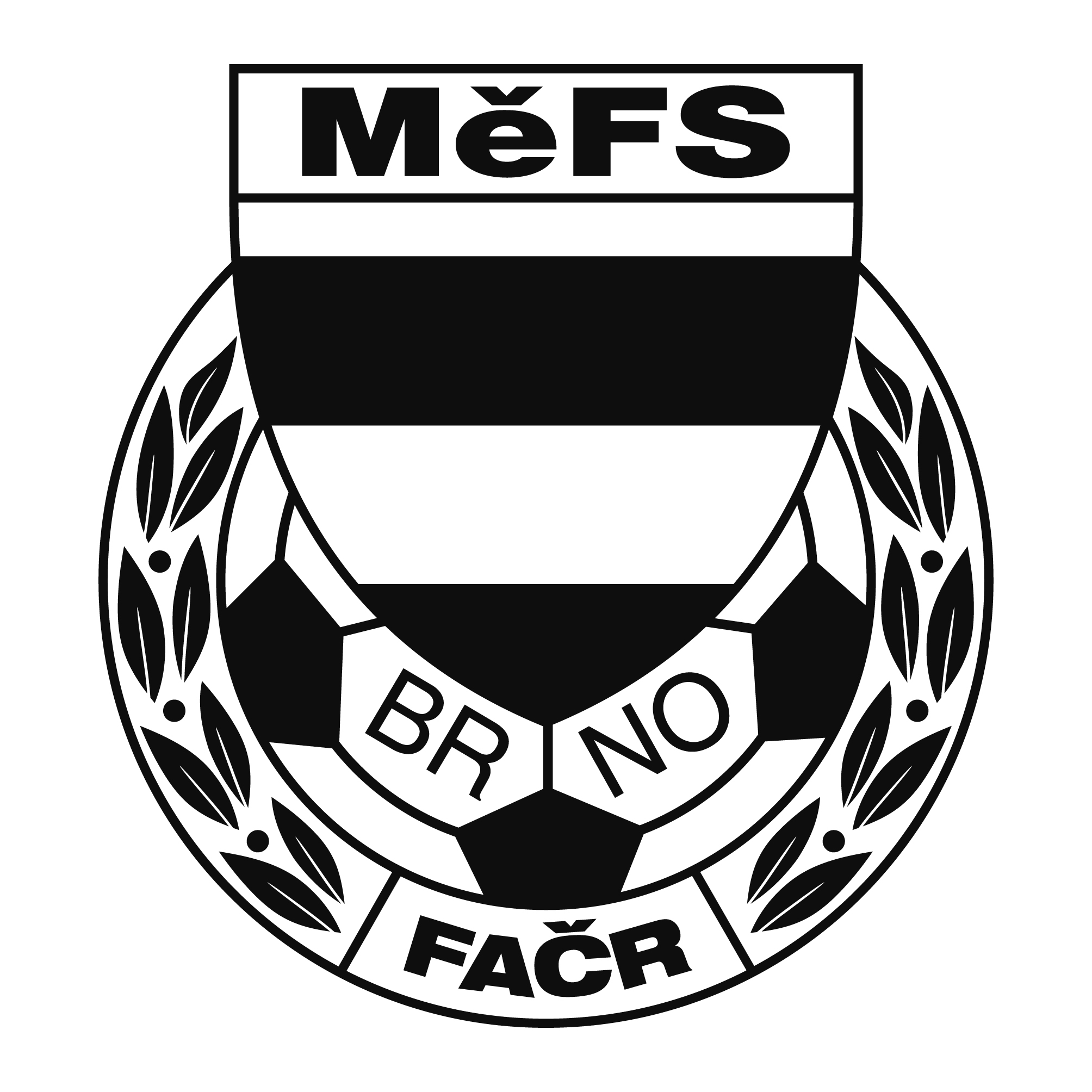 NOMINAČNÍ  LISTINAvýběru MěFS, hráčů U 15 – r. 2007(2008)Akce:			Přípravný trénink MěFS pro ročníky 2007 a 2008:Datum a čas: 19.5.2022        Sraz kempu: 16:45 Místo kempu: 		areál fotbalového klubu MCV, Brno, Borky, 17:00 - 18:30 Všichni hráči sebou budou mít kartičku pojištěnce, vlastní míč a pití, brankáři vlastní vybavení.Nominace hráčů U 15:Trenéři: Pavel Nečas, Alexandr Lužný		vedoucí: Ondřej ŠafránekV krajním případě lze vyrozumět telefonicky p. Pavel Nečas – tel. 606 722 641Hráči si s sebou vezmou sportovní oblečení na trénink, chrániče a míč.V případě neomluvené neúčasti nominovaných hráčů se klub vystavuje postihu dle článku 17 bod 3 RFS !V Brně 12.5.2022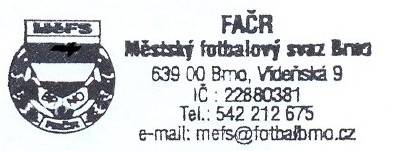    	Ondřej Šafránek v.r.					 Mgr. Jan Maroši, v.r.	předseda KM MěFS						  předseda VV MěFSZa správnost:				                                                                              Libor Charvát					              sekretář MěFSPříjmení a jménomateřský klubDaniel MarinovTJ Start BRNOAdam BrandejsTJ Start BRNOAdam FantaTJ Start BRNOMatyáš Rudolf (G)TJ Start BRNOPetr JaníkTJ Tatran BohuniceRoman KrátkýTJ Tatran BohuniceTomáš GrymTJ Tatran BohuniceLukáš PevnýFC MedlánkyTadeáš TrnkaFC MedlánkyRadek BurkoňFC MedlánkyDominik HorynaSK SlatinaPavel ŽáčekSK SlatinaLukáš Matušinec (G)SK SlatinaZbyněk BlahákFC SoběšiceTomi Pham (G)FC SoběšiceBoris HavlůFC SoběšiceFilip HenzelFC SoběšiceVojtěch PošvářFC SoběšiceAdam NěmečekFC Dosta Bystrc-KníníčkyJakub HubálekFC Dosta Bystrc-KníníčkyMatěj SmržFC Dosta Bystrc-KníníčkyJan SkoupýTJ Tatran Starý LískovecOndřej ŽilkaTJ Tatran Starý LískovecNáhradníci:Adam BublaTJ Tatran Starý LískovecAdam ZavadilTJ Sokol Bílovice n.S.Vojtěch BrandejsTJ Sokol Bílovice n.S.Filip SadílekSK ChrliceAdam KurcikašviliSK ChrliceMichal Obršlík TJ Tatran Starý LískovecMichal ŠmídFC SoběšiceMaxmilian Ostrowski (G)TJ Tatran Bohunice